SERVICE SCHEDULE for January 5, 2019Announcements for the Week   	Darryl GriffingMorning Service			Evening ServicePrayer- Darryl Griffing			Prayer- Darryl GriffingSong Leader- Buck Philips		Song Leader- Buck PhillipsCommunion:-- Comments – Andy Fuller		Comments – Jason LaChappelle-- Assisting – Lucien Griffing 		Communion – Mark Tally-- Assisting – Jared Davis-- Assisting – Brandon Esque-- Assisting – Roger German-- Scripture – Dean Shacklock		Scripture – Gary GoddardClosing Prayer- David Johnson		Closing Prayer- Dan WoodwardWednesday Night – January 8, 2019First Prayer– Cliff DavisSong Leader – Bill McIlvainInvitation – Darryl GriffingClosing Prayer – Jared DavisJanuary 25 Evening Service – Connor LaChappelleUpcoming AssignmentsGood Thoughts --   Knowing what is none of your business is just as important as knowing what is your business.” But we urge you, brethren, to excel still more, and to make it your ambition to lead a quiet life and attend to your own business and work with your hands, just as we commanded you, so that you will behave properly toward outsiders and not be in any need.” 1 Thessalonians 4:11-12 year. Resolve to start out the New Year right by serving the Lord. Schedule of ServicesSunday:  a.m. & 5 p.m. Wednesday: 7:00 p.m.Wi-Fi Password: church1234This bulletin is published weekly. Edited by Bill McIlvain.Send any articles for the bulletin to Preacher@covingtonchurchofchrist.comVisit us on the web: www.covingtonchurchofchrist.com9441 Bypass,  --- [770] 787-1119Elders: Jason LaChappelle, Bill McIlvainDeacons: Cliff Davis, Darryl Griffing, Buck PhillipsJanuary 5, 2019Stoning Scenarios1. What city did some Jews persuade the people to stone Paul?2. Who fled Iconium when they heard of a plot to stone them?3. What deacon became the first recorded Christian martyr when the Jews stoned him?4. Who intended to stone the woman caught in adultery?Recording Sight & SoundBy Ron AdamsJust about every home today has numerous electronic devices that are capable of recording sight and sound. Yet long before the electronic age, most homes already had recording devices. What were they, you ask? The answer: “children.” The ears of a child are sensitive instruments which hear ordinary conversations, incidental remarks, and everything else that is said within their hearing. Their eyes see every action, witness every event, observing all that goes on around them. These instruments which are capable of capturing sight and sound store the information in highly impressionable minds. The recorded words and actions are often replayed in the lives of the children, sometimes to the dismay of the parents. Recording Sight & SoundContinued“Be careful what you say and do” is sound advice for parents. Actually, that’s good advice for all of us. Quite often other people “record” what we say and do and emulate us. We shall never know the full extent of our influence in the lives of others. But it’s probably much more than we realize. Consider this: Someone else is recording what we say and do.“And I say to you, that every careless word that men shall speak, they shall render account for it in the day of judgment. For by your words you shall be justified, and by your words you shall be condemned.” Matthew 12:36-37“For we shall all stand before the judgment seat of God . . . so then each one of us shall give account of himself to God.” Romans 14:10-12 “Let your light shine before men in such a way that they may see your good works, and glorify your Father who is in heaven.” Matthew 5:16Blue DeathBy Jim JonasAn article in the Birmingham News told of a tragic story that unfolded in the Brazilian city of Goiania. An abandoned medical clinic had been looted and a lead capsule taken from a piece of equipment. Scrap dealers opened the capsule to find an eerie, glowing blue stone inside.The alluring stone was broken into pieces and distributed among the curious. The superstitious wondered if it might have magical powers. But over the next few days people throughout the city of Goiania began to drift into area hospitals with unusual symptoms. One man had blistered flesh on his thigh, next to where he had carried a piece of the blue stone in his pocket. Others died, including a six-year old girl who had swallowed a fragment of the stone.As panic ensued, authorities investigated the remaining pieces of the mysterious stone. It was no ordinary stone but highly radioactive cesium 137 used in radiation treatment of cancer. For sixteen days this deadly bauble had been passed around the unsuspecting populace of Goiania.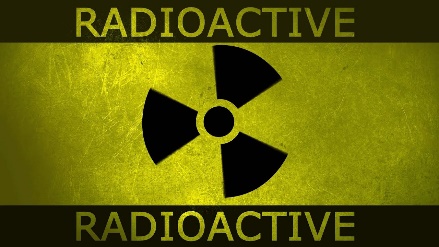 “Everyone who had direct contact with it received a radiation dose of between 400 and 1,000 rems – as much as some victims of the Hiroshima and Nagasaki blasts in World War II,” the article noted.As I read this story some spiritual applications were immediately obvious. People are often attracted to sinful things while oblivious to the potential for harm. They want to touch it, hold it and put it in their pockets without realizing that it is contaminating their souls.Further, a little exposure to sin can do a lot of damage. We might consider sin merely an act that can easily be confessed and then put aside. But sin is more powerful than that. A personal sense of guilt or remorse or weakness to certain temptations once indulged can linger for a very long time.Also, as with radiation poisoning, the effects of sin may not surface for years. Sometimes other events in life will trigger hidden memories and feelings and make us vulnerable to sin. We recently met a young woman who is having emotional problems in her adult life because of her exposure to certain powerful sins in younger days.Finally, everything contaminated by the cesium 137 – 6,000 tons of clothing, furniture, pieces of buildings, and even dirt – was packed in steel drums and buried in earthquake-proof concrete vaults. Likewise, sin should be avoided at all costs. Sin is lethal and polluting. Root it out. Pack it up. Bury it. Forget it.Answers from page 11. Lystra [Acts 14:19]2. Paul & Barnabas [Acts 14:5-6]3. Stephen [Acts 7:59]4. The Scribes & the Pharisees [John 8:3-11] JanuaryCommunionCleaning12DornMcIlvain, Ferrell, Tucker, Criswell, Davis19TuckerJohnson, Baker, Goddard, Land, H. Hudson